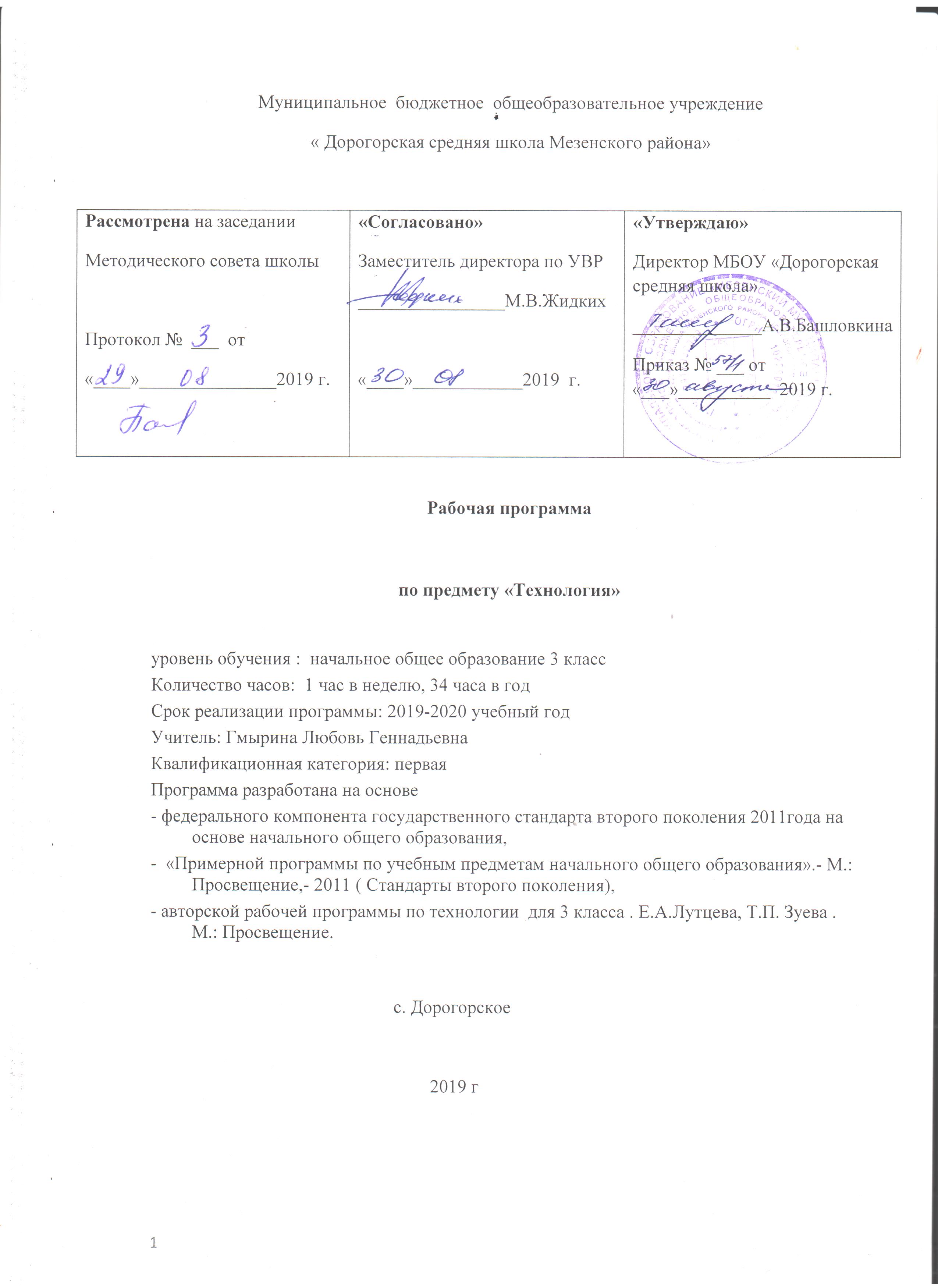 Пояснительная запискаРабочая программа по предмету «Технология» для 3 класса разработана в соответствии с требованиями Федерального государственного образовательного стандарта начального общего образования, концепции духовно-нравственного развития и воспитания личности гражданина России, на основе авторской программы «Технология» Е.А. Лутцевой, Т.П. Зуевой (Рабочие программы. Предметная линия учебников системы «Школа России». 1–4 классы: пособие для учителей общеобразовательных организаций. М.: Просвещение, 2014) 	Цель изучения курса технологии – развитие социально-значимых личностных качеств (потребность познавать и исследовать неизвестное, активность, инициативность, самостоятельность, самоуважение и самооценка), приобретение первоначального опыта практической преобразовательной и творческой деятельности в процессе формирования элементарных конструкторско-технологических знаний и умений и проектной деятельности, расширение и обогащение личного жизненно-практического опыта, представлений о профессиональной деятельности человека.         Основные задачи курса:стимулирование и развитие любознательности, интереса к технике, потребности познавать культурные традиции своего региона, России и других государств;формирование целостной картины миры материальной и духовной культуры как продукта творческой предметно-преобразующей деятельности;формирование мотивации успеха и достижений, творческой самореализации на основе организации предметно-преобразующей, художественно- конструкторской деятельности;формирование первоначальных конструкторско-технологических знаний и умений;развитие знаково-символического и пространственного мышления, творческого и репродуктивного воображения (на основе решения задач по моделированию и отображению объекта и процесса его преобразования в форме моделей: рисунков, планов, схем, чертежей); творческого мышления;развитие регулятивной структуры деятельности, включающей целеполагание, планирование, прогнозирование, контроль, коррекцию и оценку;формирование внутреннего плана деятельности на основе поэтапной отработки предметно-преобразовательных действий;развитие коммуникативной компетентности младших школьников на основе организации совместной продуктивной деятельности;ознакомление с миром профессий, их социальным значением, историей возникновения и развития;овладение первоначальными умениями передачи, поиска, преобразования, хранения информации, использования компьютера; поиск (проверка) необходимой информации в словарях, каталоге библиотеки.Описание места учебного предмета в учебном планеНа изучение предмета «Технология» в 3 классе в Федеральном базисном учебном плане предусмотрено  34 ч (1 ч в неделю). Согласно программе по технологии Е.А. Лутцевой предмет «Технология» может изучаться 34 ч (1ч в неделю) или 68 ч (2 ч в неделю). В данной рабочей программе представлен вариант – 34 ч (1 ч в неделю).Учебно-тематическое планированиеПЛАНИРУЕМЫЕ Результаты изучения КУРСАПредметные результаты1. Общекультурные и общетрудовые компетенции. Основы культуры труда, самообслуживаниеЗнать:о характерных особенностях изученных видов декоративно-прикладного искусства;о профессиях мастеров прикладного искусства (в рамках изученного).Уметь:узнавать и называть по характерным особенностям образцов или по описанию изученные и распространенные в крае ремесла;соблюдать правила безопасного пользования домашними электроприборами (светильниками, звонками, теле- и радиоаппаратурой).2. Технология ручной обработки материалов. Элементы графической грамотыЗнать:названия и свойства наиболее распространенных искусственных и синтетических материалов (бумага, металлы, ткани);последовательность чтения и выполнения разметки разверток с помощью контрольно-измерительных инструментов;основные линии чертежа (осевая и центровая);правила безопасной работы канцелярским ножом;косую строчку, ее варианты, их назначение;названия нескольких видов информационных технологий и соответствующих способов передачи информации (из реального окружения учащихся).Иметь представление:о композиции декоративно-прикладного характера на плоскости и в объеме,о традициях декоративно-прикладного искусства в создании изделий.Уметь частично самостоятельно:читать простейший чертеж (эскиз) разверток;выполнять разметку разверток с помощью чертежных инструментов;подбирать и обосновывать наиболее рациональные технологические приемы изготовления изделий;выполнять рицовку;оформлять изделия и соединять детали косой строчкой и ее вариантами;находить и использовать дополнительную информацию из различных источников (в том числе из сети Интернет),решать доступные технологические задачи.3. Конструирование и моделированиеЗнать:простейшие способы достижения прочности конструкций.Уметь:конструировать и моделировать изделия из разных материалов по заданным техническим, технологическим и декоративно-художественным условиям;изменять конструкцию изделия по заданным условиям;выбирать способ соединения и соединительного материала в зависимости от требований конструкции.4. Использование информационных технологий (практика работы на компьютере)Знать:названия и назначение основных устройств персонального компьютера для ввода, вывода и обработки информации, основные правила безопасной работы на компьютере;иметь общее представление о назначении клавиатуры, пользовании компьютерной мышью.Уметь с помощью учителя:включать и выключать компьютер;пользоваться клавиатурой (в рамках необходимого для выполнения предъявляемого задания);выполнять простейшие операции с готовыми файлами и папками (открывать, читать);работать с ЦОР (цифровыми образовательными ресурсами), готовыми материалами на электронных носителях (CD): активировать диск, читать информацию, выполнять предложенные задания.КАЛЕНДАРНО-ТЕМАТИЧЕСКОЕ ПЛАНИРОВАНИЕ                                             3 класс – 34 часа,№Содержание программного материалаКол-во часовКонструирование, моделированиеРабота с бумагой, картоном, фольгойРабота с пластичными материаламиРабота с тканью,нитками, пряжейПроектРабота на компьютере1Информационная мастерская332Мастерская скульптора6153Мастерская рукодельницы8624Мастерская инженеров- конструкторов, строителей, декораторов1145115Мастерская кукольника66ИТОГО:344651333№п/пТема урокаВид работы, изделиеТема урокаВид работы, изделиеПланируемые результатыПланируемые результатыХарактеристика видов деятельностиДата№п/пТема урокаВид работы, изделиеТема урокаВид работы, изделиеПредметныеМетапредметные и личностныеХарактеристика видов деятельностиДатаI1Вспомним и обсудимТворческая работа. Изделие из природного материала по собственному замыслу.Вспомним и обсудимТворческая работа. Изделие из природного материала по собственному замыслу.повторить изученный во втором классе материал;дать общее представление о процессе творческой деятельности человека (замысел образа, подбор материалов, реализация); сравнить творческие процессы в видах деятельности разных мастеров- анализировать образцы изделий с опорой на памятку;- организовывать рабочее место в зависимости от конструктивных особенностей изделия;- планировать практическую работу и работать по составленному плану;- отбирать необходимые материалы для изделий, обосновывать свой выбор;- обобщать (называть) то новое, что освоено; оценивать результаты своей работы и работы одноклассников.Личностные:- поддерживать мотивацию учеников к творческой деятельности в сфере техники и технологий;- поддерживать и стимулировать высокий уровень самооценки и самоуважения учащихся к своим знаниям и умениям в рамках учебного предмета «Технология»;- помогать ученикам в формировании целостного взгляда на мир во всем разнообразии культур и традиций творческой деятельности мастеров.наблюдать и сравнивать этапы творческих процессов;открывать новые знания и умения;решать конструкторско-технологические задачи через наблюдение и рассуждение;сравнивать и находить общее и различное в этапах творческих процессов, делать вывод об общности этапов творческих процессов;корректировать при необходимости конструкцию изделия, технологию его изготовления;искать дополнительную информацию в книгах, энциклопедиях, журналах, интернете;знакомиться с профессиями, уважительно относится к труду мастеров.2Знакомимся с компьютеромИсследование.Знакомимся с компьютеромИсследование.показать место и роль человека в мире компьютеров;дать общее представление о компьютере как техническом устройстве, его составляющих частях и их назначении;показать логику появления компьютера, изучить устройство, выполняющее отдельные виды работ, совмещенные в компьютере;дать общее представление о месте и роли человека в мире компьютеров- анализировать образцы изделий с опорой на памятку;- организовывать рабочее место в зависимости от конструктивных особенностей изделия;- планировать практическую работу и работать по составленному плану;- отбирать необходимые материалы для изделий, обосновывать свой выбор;- обобщать (называть) то новое, что освоено; оценивать результаты своей работы и работы одноклассников.Личностные:- поддерживать мотивацию учеников к творческой деятельности в сфере техники и технологий;- поддерживать и стимулировать высокий уровень самооценки и самоуважения учащихся к своим знаниям и умениям в рамках учебного предмета «Технология»;- помогать ученикам в формировании целостного взгляда на мир во всем разнообразии культур и традиций творческой деятельности мастеров.наблюдать и сравнивать этапы творческих процессов;открывать новые знания и умения;решать конструкторско-технологические задачи через наблюдение и рассуждение;сравнивать и находить общее и различное в этапах творческих процессов, делать вывод об общности этапов творческих процессов;корректировать при необходимости конструкцию изделия, технологию его изготовления;искать дополнительную информацию в книгах, энциклопедиях, журналах, интернете;знакомиться с профессиями, уважительно относится к труду мастеров.3Компьютер – твой помощникПрактическая работаЧто узнали, чему научились.Компьютер – твой помощникПрактическая работаЧто узнали, чему научились.показать место и роль человека в мире компьютеров;дать общее представление о компьютере как техническом устройстве, его составляющих частях и их назначении;показать логику появления компьютера, изучить устройство, выполняющее отдельные виды работ, совмещенные в компьютере;дать общее представление о месте и роли человека в мире компьютеров- анализировать образцы изделий с опорой на памятку;- организовывать рабочее место в зависимости от конструктивных особенностей изделия;- планировать практическую работу и работать по составленному плану;- отбирать необходимые материалы для изделий, обосновывать свой выбор;- обобщать (называть) то новое, что освоено; оценивать результаты своей работы и работы одноклассников.Личностные:- поддерживать мотивацию учеников к творческой деятельности в сфере техники и технологий;- поддерживать и стимулировать высокий уровень самооценки и самоуважения учащихся к своим знаниям и умениям в рамках учебного предмета «Технология»;- помогать ученикам в формировании целостного взгляда на мир во всем разнообразии культур и традиций творческой деятельности мастеров.наблюдать и сравнивать этапы творческих процессов;открывать новые знания и умения;решать конструкторско-технологические задачи через наблюдение и рассуждение;сравнивать и находить общее и различное в этапах творческих процессов, делать вывод об общности этапов творческих процессов;корректировать при необходимости конструкцию изделия, технологию его изготовления;искать дополнительную информацию в книгах, энциклопедиях, журналах, интернете;знакомиться с профессиями, уважительно относится к труду мастеров.II4Как работает скульптор?Беседа.Как работает скульптор?Беседа.познакомить с понятиями «скульптура», «скульптор»;дать общее представление о материалах, инструментах скульптора, приемах его работы;дать общее представление о сюжетах скульптур разных времен и народов;обсудить истоки вдохновения и сюжетов скульптур разных мастеров.наблюдать и сравнивать различные рельефы, скульптуры по сюжетам, назначению, материалам, технологии изготовления изделий из одинаковых материалов;отделять известное от неизвестного;открывать новые знания и умения, решать конструкторско-технологические задачи через наблюдения и рассуждения, пробные упражнения;изготавливать изделия с опорой на рисунки, инструкции, схемы;Оценивать результат своей деятельности (качество изделия: точность, общая эстетичность; оригинальность: выбор цвета, иной формы, композиции);- обобщать (называть) то новое, что освоено.- открывать новые знания и умения, решать конструкторско-технологические задачи через пробные упражнения (влияние тона деталей и их сочетаний на общий вид композиции);5Скульптуры разных времен и народовЛепка.Скульптуры разных времен и народовЛепка.знакомство с понятиями «скульптура»,«статуэтка»;сюжеты статуэток, назначение, материалы, из которых они изготовлены;средства художественной выразительности, которые использует скульптор;мелкая скульптура России, художественные промыслы;отображение жизни народа в сюжетах статуэток.наблюдать и сравнивать различные рельефы, скульптуры по сюжетам, назначению, материалам, технологии изготовления изделий из одинаковых материалов;отделять известное от неизвестного;открывать новые знания и умения, решать конструкторско-технологические задачи через наблюдения и рассуждения, пробные упражнения;изготавливать изделия с опорой на рисунки, инструкции, схемы;Оценивать результат своей деятельности (качество изделия: точность, общая эстетичность; оригинальность: выбор цвета, иной формы, композиции);- обобщать (называть) то новое, что освоено.- открывать новые знания и умения, решать конструкторско-технологические задачи через пробные упражнения (влияние тона деталей и их сочетаний на общий вид композиции);6Статуэтки.Лепка. Статуэтки по мотивам народных промыслов.Статуэтки.Лепка. Статуэтки по мотивам народных промыслов.знакомство с понятиями «скульптура»,«статуэтка»;сюжеты статуэток, назначение, материалы, из которых они изготовлены;средства художественной выразительности, которые использует скульптор;мелкая скульптура России, художественные промыслы;отображение жизни народа в сюжетах статуэток.проверять изделия в действии, корректировать конструкцию и технологию изготовления;искать информацию в приложении учебника, книгах, энциклопедиях, журналах, интернете;знакомиться с профессиями, уважительно относиться к труду мастеров.исследовать свойства фольги, сравнивать способы обработки фольги с другими изученными материалами;отделять известное от неизвестного; открывать новые знания и умения, решать конструкторско-технологические задачи через исследование, пробные упражнения;изготавливать изделия по технологической карте;проверять изделия в действиикорректировать конструкцию и технологию изготовления;-обсуждать и оценивать результаты труда одноклассников;-искать дополнительную информацию в книгах, энциклопедиях, журналах, Интернете (с помощью взрослых);- бережно относиться к окружающей природе.-выполнять данную учителем часть задания, осваивать умение договариваться и помогать друг другу в совместной работе;-обобщать (называть) то новое, что освоено;осваивать умение обсуждать и оценивать свои знания, искать ответы в различных источниках информации.7-8Рельеф и его виды. Барельеф из пластилина.Как придать поверхности фактуру и объём?Шкатулка или ваза с рельефным изображениемРельеф и его виды. Барельеф из пластилина.Как придать поверхности фактуру и объём?Шкатулка или ваза с рельефным изображениемпознакомить с понятиями «рельеф» и «фактура», с видами рельефов;дать общее представление о способах и приёмах, получения рельефных изображений;научить изготавливать простейшие рельефные изображения с помощью приёмов лепки и различных приспособлений;проверять изделия в действии, корректировать конструкцию и технологию изготовления;искать информацию в приложении учебника, книгах, энциклопедиях, журналах, интернете;знакомиться с профессиями, уважительно относиться к труду мастеров.исследовать свойства фольги, сравнивать способы обработки фольги с другими изученными материалами;отделять известное от неизвестного; открывать новые знания и умения, решать конструкторско-технологические задачи через исследование, пробные упражнения;изготавливать изделия по технологической карте;проверять изделия в действиикорректировать конструкцию и технологию изготовления;-обсуждать и оценивать результаты труда одноклассников;-искать дополнительную информацию в книгах, энциклопедиях, журналах, Интернете (с помощью взрослых);- бережно относиться к окружающей природе.-выполнять данную учителем часть задания, осваивать умение договариваться и помогать друг другу в совместной работе;-обобщать (называть) то новое, что освоено;осваивать умение обсуждать и оценивать свои знания, искать ответы в различных источниках информации.9Конструируем из фольгиПодвеска с цветами.Что узнали, чему научились.Конструируем из фольгиПодвеска с цветами.Что узнали, чему научились.познакомить с фольгой как материалом для изготовления изделий, со свойствами фольги;осваивать приёмы формообразования фольги;учить изготавливать изделия из фольги с использованием изученных приёмов её обработки.проверять изделия в действии, корректировать конструкцию и технологию изготовления;искать информацию в приложении учебника, книгах, энциклопедиях, журналах, интернете;знакомиться с профессиями, уважительно относиться к труду мастеров.исследовать свойства фольги, сравнивать способы обработки фольги с другими изученными материалами;отделять известное от неизвестного; открывать новые знания и умения, решать конструкторско-технологические задачи через исследование, пробные упражнения;изготавливать изделия по технологической карте;проверять изделия в действиикорректировать конструкцию и технологию изготовления;-обсуждать и оценивать результаты труда одноклассников;-искать дополнительную информацию в книгах, энциклопедиях, журналах, Интернете (с помощью взрослых);- бережно относиться к окружающей природе.-выполнять данную учителем часть задания, осваивать умение договариваться и помогать друг другу в совместной работе;-обобщать (называть) то новое, что освоено;осваивать умение обсуждать и оценивать свои знания, искать ответы в различных источниках информации.III10Вышивка и вышиваниеМешочек с вышивкой крестомВышивка и вышиваниеМешочек с вышивкой крестомпознакомить с вышиванием как с древним видом рукоделия, видами вышивок, традиционными вышивками разных регионах России.;познакомить с использованием вышивок в современной одежде, работы вышивальщиц в старые времена и сегодня;  освоить два приёма закрепления нитки на ткани в начале и в конце работе, обсудить области их применений. Самостоятельно:анализировать образцы изделий с опорой на памятку;организовать рабочие место в зависимости от конструктивных особенностей изделия;наблюдать и сравнивать разные вышивки, строчку косого стежка и её вариант “Болгарский крест”;планировать практическую работу и работать по составленному плану;отбирать необходимые материалы для изделий, обосновывать свой выбор;обобщать то новое, что освоено;оценивать результат своей работы и работы одноклассников; изготавливать изделия с опорой на рисунки, схемы;   С помощью учителя:наблюдать и сравнивать приёмы выполнения строчки “Болгарский крест”, “крестик” и строчки косого стежка, приёмы выполнения строчки петельного стежка и её вариантов; назначение изученных строчек; Способы пришивания разных видов пуговиц;отделять известное от неизвестного;открывать новые знания и умения, решать конструкторско-технологические задачи через пробные упражнения;искать информацию в приложении учебника, книгах, энциклопедиях  журналов, интернете.поддерживать мотивацию и интересы учеников к декоративно-прикладным видам творчествам;знакомить с культурным наследием своего края, учить уважительно относиться к труду мастеров;поддерживать и стимулировать высокий уровень самооценки и самоуважении учащихся к своим знаниям и умениям в рамках учебного предмета “Технология”.Подбирать  технологические операции и способы их выполнения предложенным готовым изделиям. Самостоятельное составление плана работы. Использование ранее освоенных способов разметки  и соединения деталей.11Строчка петельного стежкаСердечко из флисаСтрочка петельного стежкаСердечко из флисапознакомить со строчкой петельного стежка и приемами ее выполнения; вариантами строчки петельного стежка;учить узнавать ранее изученные виды строчек в изделиях;обсудить и определить назначения ручных строчек в изделиях: отделка, соединение деталей;учить самостоятельно выстраивать технологию изделия сложного швейного изделия; Самостоятельно:анализировать образцы изделий с опорой на памятку;организовать рабочие место в зависимости от конструктивных особенностей изделия;наблюдать и сравнивать разные вышивки, строчку косого стежка и её вариант “Болгарский крест”;планировать практическую работу и работать по составленному плану;отбирать необходимые материалы для изделий, обосновывать свой выбор;обобщать то новое, что освоено;оценивать результат своей работы и работы одноклассников; изготавливать изделия с опорой на рисунки, схемы;   С помощью учителя:наблюдать и сравнивать приёмы выполнения строчки “Болгарский крест”, “крестик” и строчки косого стежка, приёмы выполнения строчки петельного стежка и её вариантов; назначение изученных строчек; Способы пришивания разных видов пуговиц;отделять известное от неизвестного;открывать новые знания и умения, решать конструкторско-технологические задачи через пробные упражнения;искать информацию в приложении учебника, книгах, энциклопедиях  журналов, интернете.поддерживать мотивацию и интересы учеников к декоративно-прикладным видам творчествам;знакомить с культурным наследием своего края, учить уважительно относиться к труду мастеров;поддерживать и стимулировать высокий уровень самооценки и самоуважении учащихся к своим знаниям и умениям в рамках учебного предмета “Технология”.Подбирать  технологические операции и способы их выполнения предложенным готовым изделиям Составление плана работы. Работа по тех. карте12Пришивание пуговицБраслет с пуговицамиПришивание пуговицБраслет с пуговицамипознакомить с историей пуговиц, назначением пуговиц, видами пуговиц и других застежек;изучить способы и приемы пришивания пуговиц; Самостоятельно:анализировать образцы изделий с опорой на памятку;организовать рабочие место в зависимости от конструктивных особенностей изделия;наблюдать и сравнивать разные вышивки, строчку косого стежка и её вариант “Болгарский крест”;планировать практическую работу и работать по составленному плану;отбирать необходимые материалы для изделий, обосновывать свой выбор;обобщать то новое, что освоено;оценивать результат своей работы и работы одноклассников; изготавливать изделия с опорой на рисунки, схемы;   С помощью учителя:наблюдать и сравнивать приёмы выполнения строчки “Болгарский крест”, “крестик” и строчки косого стежка, приёмы выполнения строчки петельного стежка и её вариантов; назначение изученных строчек; Способы пришивания разных видов пуговиц;отделять известное от неизвестного;открывать новые знания и умения, решать конструкторско-технологические задачи через пробные упражнения;искать информацию в приложении учебника, книгах, энциклопедиях  журналов, интернете.поддерживать мотивацию и интересы учеников к декоративно-прикладным видам творчествам;знакомить с культурным наследием своего края, учить уважительно относиться к труду мастеров;поддерживать и стимулировать высокий уровень самооценки и самоуважении учащихся к своим знаниям и умениям в рамках учебного предмета “Технология”.Использование ранее освоенных способов разметки и соединения деталей. Составление плана работы. Работа по техн. карте.1314Наши проекты. Подарок малышам «Волшебное дерево»Наши проекты. Подарок малышам «Волшебное дерево»осваивать изготовление изделия сложной конструкции в группах по 4-6 человек;учить использовать ранее полученные знания и умения по шитью, вышиванию и пришиванию пуговиц при выполнении изделия сложной конструкции; Самостоятельно:анализировать образцы изделий с опорой на памятку;организовать рабочие место в зависимости от конструктивных особенностей изделия;наблюдать и сравнивать разные вышивки, строчку косого стежка и её вариант “Болгарский крест”;планировать практическую работу и работать по составленному плану;отбирать необходимые материалы для изделий, обосновывать свой выбор;обобщать то новое, что освоено;оценивать результат своей работы и работы одноклассников; изготавливать изделия с опорой на рисунки, схемы;   С помощью учителя:наблюдать и сравнивать приёмы выполнения строчки “Болгарский крест”, “крестик” и строчки косого стежка, приёмы выполнения строчки петельного стежка и её вариантов; назначение изученных строчек; Способы пришивания разных видов пуговиц;отделять известное от неизвестного;открывать новые знания и умения, решать конструкторско-технологические задачи через пробные упражнения;искать информацию в приложении учебника, книгах, энциклопедиях  журналов, интернете.поддерживать мотивацию и интересы учеников к декоративно-прикладным видам творчествам;знакомить с культурным наследием своего края, учить уважительно относиться к труду мастеров;поддерживать и стимулировать высокий уровень самооценки и самоуважении учащихся к своим знаниям и умениям в рамках учебного предмета “Технология”.Использование ранее освоенных способов разметки и соединения деталей.Составление творческой композиции в малых группах15История швейной машиныБабочка из поролона и трикотажаИстория швейной машиныБабочка из поролона и трикотажапознакомить с профессиями, связанными с изготовлением швейных изделий;дать общее представление о назначении швейной машины, бытовых и промышленных швейных машинах различного назначения; Самостоятельно:анализировать образцы изделий с опорой на памятку;организовать рабочие место в зависимости от конструктивных особенностей изделия;наблюдать и сравнивать разные вышивки, строчку косого стежка и её вариант “Болгарский крест”;планировать практическую работу и работать по составленному плану;отбирать необходимые материалы для изделий, обосновывать свой выбор;обобщать то новое, что освоено;оценивать результат своей работы и работы одноклассников; изготавливать изделия с опорой на рисунки, схемы;   С помощью учителя:наблюдать и сравнивать приёмы выполнения строчки “Болгарский крест”, “крестик” и строчки косого стежка, приёмы выполнения строчки петельного стежка и её вариантов; назначение изученных строчек; Способы пришивания разных видов пуговиц;отделять известное от неизвестного;открывать новые знания и умения, решать конструкторско-технологические задачи через пробные упражнения;искать информацию в приложении учебника, книгах, энциклопедиях  журналов, интернете.поддерживать мотивацию и интересы учеников к декоративно-прикладным видам творчествам;знакомить с культурным наследием своего края, учить уважительно относиться к труду мастеров;поддерживать и стимулировать высокий уровень самооценки и самоуважении учащихся к своим знаниям и умениям в рамках учебного предмета “Технология”.Знакомство с историей швейной машиныИзучение деталей и их назначения16Футляры Ключница из фетраФутляры Ключница из фетрадать общее представление о разнообразных видах футляров, их назначении, конструкциях; требованиях к конструкции и материалам, из которых изготавливаются футляры;совершенствовать умение подбирать материал в зависимости от назначения изделия, изготавливать детали кроя по лекалу, обосновывать выбор ручной строчки для сшивания деталей, пришивать бусину. Самостоятельно:анализировать образцы изделий с опорой на памятку;организовать рабочие место в зависимости от конструктивных особенностей изделия;наблюдать и сравнивать разные вышивки, строчку косого стежка и её вариант “Болгарский крест”;планировать практическую работу и работать по составленному плану;отбирать необходимые материалы для изделий, обосновывать свой выбор;обобщать то новое, что освоено;оценивать результат своей работы и работы одноклассников; изготавливать изделия с опорой на рисунки, схемы;   С помощью учителя:наблюдать и сравнивать приёмы выполнения строчки “Болгарский крест”, “крестик” и строчки косого стежка, приёмы выполнения строчки петельного стежка и её вариантов; назначение изученных строчек; Способы пришивания разных видов пуговиц;отделять известное от неизвестного;открывать новые знания и умения, решать конструкторско-технологические задачи через пробные упражнения;искать информацию в приложении учебника, книгах, энциклопедиях  журналов, интернете.поддерживать мотивацию и интересы учеников к декоративно-прикладным видам творчествам;знакомить с культурным наследием своего края, учить уважительно относиться к труду мастеров;поддерживать и стимулировать высокий уровень самооценки и самоуважении учащихся к своим знаниям и умениям в рамках учебного предмета “Технология”.Использование ранее освоенных способов разметки и соединения деталей. Составление плана работы. Работа по технологической карте. Проверка конструкции в действии. Внесение коррективов.17Наши проекты. Подвеска «Снеговик»Что узнали, чему научились.Наши проекты. Подвеска «Снеговик»Что узнали, чему научились.учить подбирать размеры изготавливаемых изделий в зависимости от места их использования Самостоятельно:анализировать образцы изделий с опорой на памятку;организовать рабочие место в зависимости от конструктивных особенностей изделия;наблюдать и сравнивать разные вышивки, строчку косого стежка и её вариант “Болгарский крест”;планировать практическую работу и работать по составленному плану;отбирать необходимые материалы для изделий, обосновывать свой выбор;обобщать то новое, что освоено;оценивать результат своей работы и работы одноклассников; изготавливать изделия с опорой на рисунки, схемы;   С помощью учителя:наблюдать и сравнивать приёмы выполнения строчки “Болгарский крест”, “крестик” и строчки косого стежка, приёмы выполнения строчки петельного стежка и её вариантов; назначение изученных строчек; Способы пришивания разных видов пуговиц;отделять известное от неизвестного;открывать новые знания и умения, решать конструкторско-технологические задачи через пробные упражнения;искать информацию в приложении учебника, книгах, энциклопедиях  журналов, интернете.поддерживать мотивацию и интересы учеников к декоративно-прикладным видам творчествам;знакомить с культурным наследием своего края, учить уважительно относиться к труду мастеров;поддерживать и стимулировать высокий уровень самооценки и самоуважении учащихся к своим знаниям и умениям в рамках учебного предмета “Технология”.Самостоятельная работа по составленному плану.IV18Строительство и украшение домаИзба из гофрированного картонаСтроительство и украшение домаИзба из гофрированного картонадать общее представление о разнообразии строений и их назначении;дать общее представление о требованиях к конструкции и материалам строений в зависимости от их функционального назначения, о строительных материалах прошлого и современности, о декоре сооружений;освоение технологии обработки гофрокартона;использование цвета и фактуры гофрокартона для имитации конструктивных и декоративных элементов сооружений.Самостоятельно:- анализировать образцы изделий по памятке, понимать поставленную цель;- организовывать рабочее место для работы с бумагой и картоном (рационально размещать материалы и инструменты);- осуществлять контроль по шаблону, линейке, угольнику.С помощью учителя:-сравнивать конструктивные особенности схожих изделий  и технологии их изготовления - классифицировать изделия и машины (по конструкции, назначению, функциям);- стимулировать интерес к практической геометрии, декоративно-прикладным видам творчества;- поощрять проявление внимания к другим, стремление делать подарки и совершать нравственные поступки;поддерживать высокий уровень самооценки Упражнение в пользовании шилом, прокалывание отверстий шилом. Использование ранее освоенных способов разметки и соединения деталей. Составление плана работы. Работа по технологической карте. 19Объём и объёмные формы. РазвёрткаМоделирование Объём и объёмные формы. РазвёрткаМоделирование познакомить учащихся с разнообразием форм объемных упаковок, с чертежами разверток;учить читать развертки прямоугольной призмы, соотносить детали и обозначения на чертеже, размечать развертки по их чертежам, собирать призму из разверток;совершенствовать умения узнавать и называть изученные линии чертежа, подбирать материалы и инструменты для выполнения предложенного изделия, обосновывать свой выбор;Самостоятельно:- анализировать образцы изделий по памятке, понимать поставленную цель;- организовывать рабочее место для работы с бумагой и картоном (рационально размещать материалы и инструменты);- осуществлять контроль по шаблону, линейке, угольнику.С помощью учителя:-сравнивать конструктивные особенности схожих изделий  и технологии их изготовления - классифицировать изделия и машины (по конструкции, назначению, функциям);- стимулировать интерес к практической геометрии, декоративно-прикладным видам творчества;- поощрять проявление внимания к другим, стремление делать подарки и совершать нравственные поступки;поддерживать высокий уровень самооценки Пробные упражнения изготовления развертки самостоятельно. Составление плана работы. Работа по технологической карте. Проверка конструкции в действии. Внесение коррективов. 20Подарочные упаковкиКоробочка для подаркаПодарочные упаковкиКоробочка для подаркаучить соотносить коробку с ее разверткой, узнавать коробку по ее развертке, использовать известные знания и умения в новых ситуациях  - оформление подарочных  коробок;совершенствовать умение подбирать материалы и инструменты для выполнения предложенного изделия, обосновывать свой выбор, использовать ранее освоенные способы разметки и соединения деталей;развивать воображение, пространственные представления.- отделятьизвестное от неизвестного;- открывать новые знания и умения, решать конструкторско-технологические задачи через наблюдения, сравнения, рассуждения, пробные упражнения, испытания  (виды и способы соединения деталей разных изделий, приёмы работы шилом, доступные механизмы, соединительные материалы) - делать выводы о наблюдаемых явлениях;- составлять план предстоящей практической работы и работать по составленному плану; - отбирать необходимые материалы для изделий;Пробные упражнения по изготовлению подарочной упаковки.Использование ранее освоенных способов разметки и соединения деталей. Составление плана работы. Работа по технологической карте. Проверка конструкции в действии. Внесение коррективов.21Декорирование (украшение) готовых формУкрашение коробочки для подаркаДекорирование (украшение) готовых формУкрашение коробочки для подаркадать общее представление декора в изделиях;освоить приемы оклеивания коробки и ее крышки тканью;учить использовать ранее изученные способы отделки, художественные приемы и техники для декорирования подарочных коробок.- отделятьизвестное от неизвестного;- открывать новые знания и умения, решать конструкторско-технологические задачи через наблюдения, сравнения, рассуждения, пробные упражнения, испытания  (виды и способы соединения деталей разных изделий, приёмы работы шилом, доступные механизмы, соединительные материалы) - делать выводы о наблюдаемых явлениях;- составлять план предстоящей практической работы и работать по составленному плану; - отбирать необходимые материалы для изделий;Разметка деталей по сетке. Внесение элементов творческого декораСамостоятельная работаПроверка конструкции в действии. Внесение коррективов.22Конструирование из сложных развёртокМашина Конструирование из сложных развёртокМашина дать общее представление о понятиях  «модель», «машина»;учить читать сложные чертежи;совершенствовать умение соотносить детали изделия с их развертками, узнавать коробку по ее развертке, выполнять разметку деталей по чертежам;-оценивать результат своей деятельности - уважительно относиться к людям разного труда и результатам их труда, к защитникам Родины, к близким и пожилым людям, к соседям и др.осваивать умение использовать ранее приобретённые знания и умения в практической работе (разметка с помощью чертёжных инструментов и др.);-сравнивать конструктивные и декоративные особенности зданий разных по времени и функциональному назначению;-работать в группе, исполнять социальные роли, осуществлять сотрудничество;обобщать (называть) то новое, что освоено.-искать дополнительную информацию в книгах, энциклопедиях, журналах, Интернете (с помощью взрослых);Разметка деталей по чертежу. Составление плана работы. Работа по технологической карте.23Модели и конструкцииМоделирование из конструктораМодели и конструкцииМоделирование из конструктораучить изготавливать подвижные узлы модели машины, собирать сложные узлы;совершенствовать умение подбирать материалы и инструменты для выполнения предложенного изделия, обосновывать свой выбор, использовать ранее освоенные способы разметки и соединения деталей;закреплять умение работать со словарем;развивать воображение, пространственные представления.-оценивать результат своей деятельности - уважительно относиться к людям разного труда и результатам их труда, к защитникам Родины, к близким и пожилым людям, к соседям и др.осваивать умение использовать ранее приобретённые знания и умения в практической работе (разметка с помощью чертёжных инструментов и др.);-сравнивать конструктивные и декоративные особенности зданий разных по времени и функциональному назначению;-работать в группе, исполнять социальные роли, осуществлять сотрудничество;обобщать (называть) то новое, что освоено.-искать дополнительную информацию в книгах, энциклопедиях, журналах, Интернете (с помощью взрослых);Составление плана работы. Работа по технологической карте. Сборка модели по её готовой развёртке.24Наши проекты. Парад военной техникиНаши проекты. Парад военной техникиосваивать изготовление изделий сложной конструкции в группах по 4-6 человек;учится использовать ранее полученные знания по работе с наборами типа «конструктор» при выполнении изделий сложной конструкции;учиться выстраивать технологию изготовления сложного комбинированного изделия.-оценивать результат своей деятельности - уважительно относиться к людям разного труда и результатам их труда, к защитникам Родины, к близким и пожилым людям, к соседям и др.осваивать умение использовать ранее приобретённые знания и умения в практической работе (разметка с помощью чертёжных инструментов и др.);-сравнивать конструктивные и декоративные особенности зданий разных по времени и функциональному назначению;-работать в группе, исполнять социальные роли, осуществлять сотрудничество;обобщать (называть) то новое, что освоено.-искать дополнительную информацию в книгах, энциклопедиях, журналах, Интернете (с помощью взрослых);Составление плана работы. Работа по технологической карте.Работа в группах по 4-6 человек. Распределение работы внутри групп с помощью учителя. Обсуждение конструкций Обсуждение результатов коллективной работы.25Наша родная армияОткрытка «Звезда» к 23 февраляНаша родная армияОткрытка «Звезда» к 23 февралярасширять представления о российских вооруженных силах, о родах войск;повторить геометрические знании об окружности, круге, радиусе и окружности, познакомить с понятием диаметр и окружность;научить делить круг на пять частей, изготавливать пятиконечные звезды;уважительно относится к военным и их труду и службе в вооруженных силах;пробуждать патриотические чувства гордости за свою страну и ее профессиональных защитниках;поддерживать и стимулировать высокий уровень самооценки и самоуважения учащихся к своим знаниям и умениям в рамках учебного предмета «Технология».26Художник-декоратор. Филигрань и квиллингЦветок к 8 мартаХудожник-декоратор. Филигрань и квиллингЦветок к 8 мартапознакомить с понятием «декоративно-прикладное искусство», художественными техниками – филигранью и квиллингом, профессией художника-декоратора;освоить прием получения бумажных деталей, имитирующих филигрань, придание разных форм готовым деталям квиллинга;уважительно относится к военным и их труду и службе в вооруженных силах;пробуждать патриотические чувства гордости за свою страну и ее профессиональных защитниках;поддерживать и стимулировать высокий уровень самооценки и самоуважения учащихся к своим знаниям и умениям в рамках учебного предмета «Технология».Работа с опорой на технологические карты.27Изонить Весенняя птицаИзонить Весенняя птицапознакомить с художественной техникой изонить, осваивать приемы изготовления изделий в художественной технике изонить;совершенствовать умения подбирать материалы и инструменты для выполнения предложенного изделия, обосновывать свой выбор;развивать воображение, дизайнерские качества.Самостоятельно:   анализировать образцы изделия с опорой на памятку;организовывать рабочее место  в зависимости от конструктивных особенностей изделия;  планировать практическую работу и работать по составленному плану;отбирать необходимые материалы для изделий, обосновывать свой выбор;изготавливать изделие с опорой на чертежи, рисунки и схему;наблюдать, обсуждать конструктивные особенности, материалы и технологию изготовления изделия; проверять изделия в действии, корректировать конструкцию и технологию изготовления;28Художественные техники из креповой бумагиЦветок в вазеЧто узнали, чему научились.Художественные техники из креповой бумагиЦветок в вазеЧто узнали, чему научились.познакомить с материалом креповая бумага, провести исследования по изучению свойств креповой бумаги;осваивать приемы изготовления изделий из креповой бумаги;совершенствовать умения подбирать материалы и инструменты для выполнения предложенного изделия, обосновывать свой выбор;развивать воображение, дизайнерские качествапобуждать и поддерживать интерес к декоративно-прикладным видам искусства, уважительно относится к людям соответствующих профессий;поддерживать и стимулировать высокий уровень самооценки и самоуважения учащихся к своим знаниям и умениям в рамках учебного предмета «Технология».Подбор материалов для композицииСамостоятельная творческая деятельностьV29Что такое игрушка?Игрушка из прищепкиЧто такое игрушка?Игрушка из прищепкипознакомить с историей игрушки, обсудить особенности современных игрушек, повторить и расширить знания о традиционных игрушечных промыслах России; учить использовать знакомые бытовые предметы для изготовления оригинальных изделий;грамотно использовать известные знания и умения для выполнения творческих заданий;Самостоятельно:анализировать образцы изделия с опорой на памятку;организовывать рабочее место  в зависимости от конструктивных особенностей изделия;изготавливать изделие с опорой на чертежи, рисунки и схемы;обобщать то новое, что освоено;оценивать результат своей работы и работы одноклассников.                                 Разметка на глаз и по шаблонам. Точечное клеевое соединение деталей, биговка. Составление плана работы. Работа по технологической карте. 30Театральные куклы. МарионеткиТеатральные куклы. Марионеткипознакомить с основными видами кукол для кукольных театров, с конструктивными особенностями кукол-марионеток;учить изготавливать куклы-марионетки простейшей конструкции на основе имеющихся у школьников конструкторско-технологических знаний и умений;С помощью учителя:наблюдать и сравнивать народные и современные игрушки, театральные куклы, их место изготовления, назначение, конструктивно-художественные особенности, материалы и технологии изготовления;отделять известное от неизвестного; открывать новые знания и умения, решать конструкторско-технологические задачи через пробные упражнения;изготавливать изделие с опорой на чертежи, рисунки и схемы;проверять изделия в действии, корректировать конструкцию и технологию изготовления;искать информацию в Приложении учебника, книгах, энциклопедиях  журналов, интернете;обсуждать и оценивать свои знания, искать ответы в учебнике и других источниках информации.побуждать и поддерживать интерес к декоративно-прикладным видам искусства, уважительно относится к людям соответствующих профессий;поддерживать и стимулировать высокий уровень самооценки и самоуважения учащихся к своим знаниям и умениям в рамках учебного предмета «Технология».Чтение чертежа. Составление плана работы. Работа по технологической карте.31Игрушка из носкаИгрушка из носкапознакомить  с возможностями вторичного использования предметов одежды;совершенствовать умения решать конструкторско-технологические проблемы на основе имеющегося запаса знаний и умений, подбирать материалы и инструменты для выполнения предложенного изделия, обосновывать свой выбор;развивать воображение, творческие конструкторско-технологические способности,  дизайнерские качестваС помощью учителя:наблюдать и сравнивать народные и современные игрушки, театральные куклы, их место изготовления, назначение, конструктивно-художественные особенности, материалы и технологии изготовления;отделять известное от неизвестного; открывать новые знания и умения, решать конструкторско-технологические задачи через пробные упражнения;изготавливать изделие с опорой на чертежи, рисунки и схемы;проверять изделия в действии, корректировать конструкцию и технологию изготовления;искать информацию в Приложении учебника, книгах, энциклопедиях  журналов, интернете;обсуждать и оценивать свои знания, искать ответы в учебнике и других источниках информации.побуждать и поддерживать интерес к декоративно-прикладным видам искусства, уважительно относится к людям соответствующих профессий;поддерживать и стимулировать высокий уровень самооценки и самоуважения учащихся к своим знаниям и умениям в рамках учебного предмета «Технология».Сравнение образцов. Лицевая и изнаночная сторона тканей. Способы соединения деталей из ткани. Нанесение клейстера на большую тканевую поверхность. 3233Кукла-неваляшка Кукла-неваляшка познакомить с конструктивными особенностями изделий типа неваляшки; познакомить с возможностями использования вторсырья;совершенствовать умения решать конструкторско-технологические проблемы на основе имеющегося запаса знаний и умений, подбирать материалы и инструменты для выполнения предложенного изделия, обосновывать свой выбор; развивать воображение, творческие конструкторско-технологические способности,  дизайнерские качества.С помощью учителя:наблюдать и сравнивать народные и современные игрушки, театральные куклы, их место изготовления, назначение, конструктивно-художественные особенности, материалы и технологии изготовления;отделять известное от неизвестного; открывать новые знания и умения, решать конструкторско-технологические задачи через пробные упражнения;изготавливать изделие с опорой на чертежи, рисунки и схемы;проверять изделия в действии, корректировать конструкцию и технологию изготовления;искать информацию в Приложении учебника, книгах, энциклопедиях  журналов, интернете;обсуждать и оценивать свои знания, искать ответы в учебнике и других источниках информации.побуждать и поддерживать интерес к декоративно-прикладным видам искусства, уважительно относится к людям соответствующих профессий;поддерживать и стимулировать высокий уровень самооценки и самоуважения учащихся к своим знаниям и умениям в рамках учебного предмета «Технология».Использование бросового материалаРабота с разными материаламиТворческая деятельность34Что узнали, чему научились.Итоговое тестирование. Представление коллективного проекта.Что узнали, чему научились.Итоговое тестирование. Представление коллективного проекта.Учиться использовать освоенные знания и умения для решения предложенных задач.-обобщать (называть) то новое, что освоено;